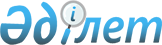 Об установлении тарифа на регулярные социально значимые перевозки пассажиров на территории Талгарского районаПостановление акимата Талгарского района Алматинской области от 5 августа 2022 года № 08-359. Зарегистрировано в Министерстве юстиции Республики Казахстан 9 августа 2022 года № 29067
      В соответствии с подпунктом 9) пункта 1 статьи 31 Закона Республики Казахстан "О местном государственном управлении и самоуправлении в Республике Казахстан", пунктом 4 статьи 19 Закона Республики Казахстан "Об автомобильном транспорте", акимат Талгарского района ПОСТАНОВЛЯЕТ:
      1. Установить тариф на регулярные социально значимые перевозки пассажиров на территории Талгарского района в размере 80 (восемьдесят) тенге.
      2. Контроль за исполнением настоящего постановления возложить на курирующего заместителя акима Талгарского района.
      3. Настоящее постановление вводится в действие по истечении десяти календарных дней после дня его первого официального опубликования.
					© 2012. РГП на ПХВ «Институт законодательства и правовой информации Республики Казахстан» Министерства юстиции Республики Казахстан
				
      Аким Талгарского района

К. Абдыханов

      "СОГЛАСОВАНО"

      Талгарский районный маслихат 
